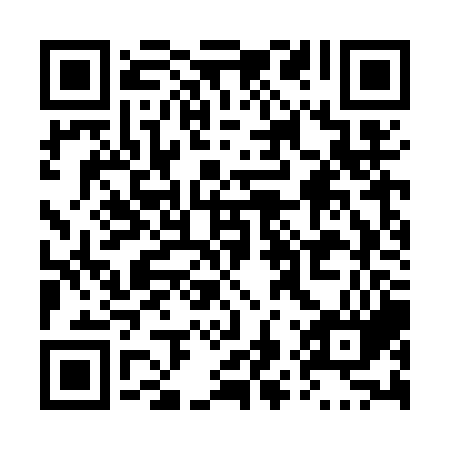 Prayer times for Brigus Junction, Newfoundland and Labrador, CanadaMon 1 Jul 2024 - Wed 31 Jul 2024High Latitude Method: Angle Based RulePrayer Calculation Method: Islamic Society of North AmericaAsar Calculation Method: HanafiPrayer times provided by https://www.salahtimes.comDateDayFajrSunriseDhuhrAsrMaghribIsha1Mon3:095:111:076:349:0311:052Tue3:095:121:076:349:0311:053Wed3:105:121:086:349:0311:054Thu3:105:131:086:349:0211:055Fri3:115:141:086:349:0211:056Sat3:115:141:086:349:0211:057Sun3:125:151:086:339:0111:058Mon3:125:161:086:339:0111:049Tue3:135:171:096:339:0011:0410Wed3:145:181:096:338:5911:0311Thu3:155:191:096:328:5911:0212Fri3:175:201:096:328:5811:0013Sat3:185:201:096:328:5710:5914Sun3:205:211:096:318:5610:5715Mon3:225:221:096:318:5610:5616Tue3:245:231:096:318:5510:5417Wed3:265:251:096:308:5410:5218Thu3:275:261:106:308:5310:5119Fri3:295:271:106:298:5210:4920Sat3:315:281:106:298:5110:4721Sun3:335:291:106:288:5010:4522Mon3:355:301:106:278:4910:4323Tue3:375:311:106:278:4810:4224Wed3:395:321:106:268:4710:4025Thu3:415:341:106:258:4510:3826Fri3:435:351:106:258:4410:3627Sat3:455:361:106:248:4310:3428Sun3:475:371:106:238:4210:3229Mon3:495:381:106:228:4010:3030Tue3:515:401:106:228:3910:2831Wed3:535:411:106:218:3810:25